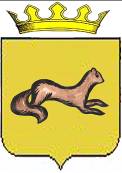 КОНТРОЛЬНО-СЧЕТНЫЙ ОРГАН ОБОЯНСКОГО РАЙОНАКУРСКОЙ ОБЛАСТИ306230, Курская обл., г. Обоянь, ул. Шмидта д.6, kso4616@rambler.ruЗАКЛЮЧЕНИЕ №8на проект решения Представительного Собрания Обоянского района Курской области «О согласии на передачу в безвозмездное пользование нежилого помещения Совету ветеранов (пенсионеров) войны, труда, Вооруженных Сил и правоохранительных органов Обоянского района Курской области»г.Обоянь                                                                                                            13.02.2017 г.Представленным проектом Решения Представительного Собрания «Обоянского района» Курской области предлагается дать согласие на предоставление в безвозмездное пользование Совету ветеранов (пенсионеров) войны, труда, Вооруженных Сил и правоохранительных органов Обоянского района Курской области помещения, общей площадью 12 кв. м., расположенного по адресу: Курская область, г. Обоянь, ул. Свердлова, 8-б, («кинотеатр «Россия»), 1 этаж, номер по техническому паспорту -15, для осуществления уставной деятельности.При проведении экспертизы представленного проекта Решения установлено следующее:Пункт 4 части 1 статьи 17.1 Федерального закона от 26.007.2006 №135-ФЗ «О защите конкуренции» устанавливает следующе: Заключение договоров аренды, договоров безвозмездного пользования, договоров доверительного управления имуществом, иных договоров, предусматривающих переход прав владения и (или) пользования в отношении государственного или муниципального имущества, не закрепленного на праве хозяйственного ведения или оперативного управления, может быть осуществлено только по результатам проведения конкурсов или аукционов на право заключения этих договоров, за исключением предоставления указанных прав на такое имущество: некоммерческим организациям, созданным в форме ассоциаций и союзов, религиозных и общественных организаций (объединений) (в том числе политическим партиям, общественным движениям, общественным фондам, общественным учреждениям, органам общественной самодеятельности, профессиональным союзам, их объединениям (ассоциациям), первичным профсоюзным организациям), объединений работодателей, товариществ собственников жилья, социально ориентированным некоммерческим организациям при условии осуществления ими деятельности, направленной на решение социальных проблем, развитие гражданского общества в Российской Федерации, а также других видов деятельности, предусмотренных статьей 31.1 Федерального закона от 12 января 1996 года N 7-ФЗ "О некоммерческих организациях».Таким образом, представленный проект подготовлен в соответствии с положениями пункта 4 части 1 статьи 17.1. Федерального закона от 26.07.2006 №135-ФЗ (ред. 04.06.2014) «О защите конкуренции».Контрольно-счетный орган Обоянского района Курской области рекомендует Представительному Собранию Обоянского района Курской области рассмотреть, предложенный проект Решения на заседании Представительного Собрания Обоянского района Курской области. Председатель Контрольно-счетного органа Обоянского района Курской области                                                         С. Н. Шеверев